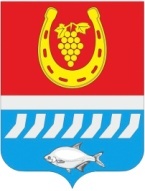 АДМИНИСТРАЦИЯ ЦИМЛЯНСКОГО РАЙОНАПОСТАНОВЛЕНИЕ14.03.2024	                                             № 155                                       г. ЦимлянскО внесении изменений в постановлениеАдминистрации Цимлянского района  от 12.12.2018 № 919 «О комиссии по координации работы по противодействию коррупции в Цимлянском районе»	В связи с кадровыми изменениями, Администрация Цимлянского района ПОСТАНОВЛЯЕТ:1. Внести в постановление Администрации Цимлянского района от 12.12.2018 № 919 «О комиссии по координации работы по противодействию коррупции в Цимлянском районе» изменения, изложив приложение № 1 в новой редакции, согласно приложению к настоящему постановлению.2. Контроль за выполнением постановления оставляю за собой.Глава АдминистрацииЦимлянского района                                                                                Е.Н. НочевкинаПостановления вносит ведущий специалист попротиводействию коррупцииАдминистрации районаПриложение к постановлениюАдминистрацииЦимлянского районаот 14.03.2024 № 155СОСТАВкомиссии по координации работы по противодействию коррупции в Цимлянском районеПредседатель комиссии:Управляющий делами                                                                                А.В. КуликНочевкина Елена Николаевна–глава Администрации Цимлянского района.Заместители председателя:Мельникова Альбика Саидовна-первый заместитель главы Администрации Цимлянского района.Кулик Александр Викторович-управляющий делами Администрации Цимлянского района.Секретарь комиссии:Дуварова СветланаАнатольевна–ведущий специалист по противодействию коррупции Администрации Цимлянского района.Члены комиссии:Кузина Светлана Николаевна–заместитель главы Администрации Цимлянского района по социальной сфере;Шумный Михаил Владимирович–заместитель главы Администрации Цимлянского района по сельскому хозяйству, ГО и ЧС – начальник отдела сельского хозяйства; Чепур Руслан Сергеевич-заместитель главы Администрации Цимлянского района по строительству, ЖКХ и архитектуре;  Ананьева Татьяна Владимировна-заведующий финансовым отделом Администрации Цимлянского района;-заведующий отделом культуры Администрации Цимлянского района;Кривенко Елена Владимировна-заведующий сектором юридической службы Администрации Цимлянского района;Антипов Иван Викторович-заведующий отделом образования Администрации Цимлянского района; Изюмченко ОльгаСергеевна-заведующий отделом имущественных и земельных отношений Администрации Цимлянского района;Бабко Елена Геннадьевна-главный врач ГБУ РО «ЦРБ» в Цимлянском районе (по согласованию);Перфилова Людмила Петровна-председатель Собрания депутатов - глава Цимлянского района (по согласованию);Черников Алексей Николаевич–начальник отдела полиции № 5Межмуниципального управления МВД России «Волгодонское» (по согласованию);Лаврик Марина Владимировна -заместитель начальника Межрайонной ИФНС России № 4 по Ростовской области (по согласованию); Самотугин ВиталийЮрьевич–оперуполномоченный ОЭП и ПК МУ МВД России «Волгодонское» (по согласованию);Николаенко Аветис Анатольевич–Руководитель следственного отдела по городу Волгодонск СУ СК Российской Федерации по Ростовской области (по согласованию);Щербаков Андрей Николаевич-исполняющий обязанности атамана юртового казачьего общества «Цимлянский юрт» (по согласованию);Суханова МаринаСергеевна-директор-главный редактор ООО «Редакции газеты «Придонье»;Разумовский ПавелИванович-глава Администрации Цимлянского городского поселения   (по согласованию);Плутенко Елена Анатольевна-глава Администрации Красноярского сельского поселения    (по согласованию);Бурняшев Геннадий Александрович-глава Администрации Саркеловского сельского поселения    (по согласованию);Кулягина Ольга Сигизмундовна-глава Администрации Маркинского сельского поселения   (по согласованию);Самсонова Наталья Александровна-исполняющий обязанности главы Администрации Лозновского сельского поселения     (по согласованию);Текутьев Сергей Федорович-Глава Администрации Новоцимлянского сельского поселения      (по согласованию);Савушинский Александр Гаврилович-Глава Администрации Калининского сельского поселения    (по согласованию).